	معلومات المادةمعلومات عضو هيئة التدريسنمط التعلم المستخدم في تدريس المادةوصف المادةمخرجات تعلم المادةمصادر التعلمالجدول الزمني للقاء الطلبة والمواضيع المقررة*تشمل أساليب التعلم: محاضرة، تعلم معكوس، تعلم من خلال المشاريع، تعلم من خلال حل المشكلات، تعلم تشاركي... الخ.مساهمة المادة في تطوير مهارات الطالبأساليب تقييم الطلبة وتوزيع العلامات                         *تشمل: امتحانات قصيرة، أعمال صفية ومنزلية، عرض تقديمي، تقارير، فيديو بصوت الطالب، مشروع.مواءمة مخرجات تعلم المادة مع أساليب التعلم والتقييم* تشمل أساليب التعلم: محاضرة، تعلم معكوس، تعلم من خلال المشاريع، تعلم من خلال حل المشكلات، تعلم تشاركي... الخ.**تشمل أساليب التقييم: امتحان، مشروع فردي/ جماعي، واجبات منزلية، عرض تقديمي، المشاركة والمناقشة، امتحان قصير... الخ. سياسات المادةمخرجات تعلم البرنامج التي يتم تقييمها في المادةوصف متطلبات تقييم مخرجات تعلم البرنامج في المادةسلم تقييم أداء متطلب تقييم مخرجات تعلم البرنامج في المادةQFO-AP-VA-008رمز النموذج :اسم النموذج :  خطة المادة الدراسية 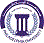 جامعة فيلادلفياPhiladelphia University2رقم الإصدار:   (Rev)الجهة المصدرة:  نائب الرئيس للشؤون الأكاديمية جامعة فيلادلفياPhiladelphia University4-5-2021تاريخ الإصدار:الجهة المدققة :  اللجنة العليا لضمان الجودةجامعة فيلادلفياPhiladelphia University4عدد صفحات  النموذج :الجهة المدققة :  اللجنة العليا لضمان الجودةجامعة فيلادلفياPhiladelphia Universityرقم المادةاسم المادةالمتطلب السابقالمتطلب السابق0420425جرائم تكنولوجيا المعلومات قانون العقوبات / القسم الخاص قانون العقوبات / القسم الخاص نوع المادةنوع المادةوقت المحاضرةرقم القاعةمتطلب جامعة      متطلب كلية      متطلب تخصص     إجباري     اختياريمتطلب جامعة      متطلب كلية      متطلب تخصص     إجباري     اختياريح ث 2:15-3:45317الاسمرقم المكتبرقم الهاتفالساعات المكتبيةالبريد الإلكترونيمؤيد حسني أحمد الخوالدة308ن ر9:45-11:15 ح ث 12:45-2:15alkaoldahmoayd@yahoo.comنمط التعلم المستخدمنمط التعلم المستخدمنمط التعلم المستخدمنمط التعلم المستخدم       تعلم وجاهي                        تعلم الكتروني                  تعلم مدمج       تعلم وجاهي                        تعلم الكتروني                  تعلم مدمج       تعلم وجاهي                        تعلم الكتروني                  تعلم مدمج       تعلم وجاهي                        تعلم الكتروني                  تعلم مدمجنموذج التعلم المستخدمنموذج التعلم المستخدمنموذج التعلم المستخدمنموذج التعلم المستخدمالنسبة المئويةمتزامنغير متزامنوجاهيالنسبة المئويةنعموصف المادة تتناول هذه المادة دراسة الحماية الجزائية للمعاملات والتعاقدات الإلكترونية وحماية المواقع الإلكترونية والبيانات الشخصية وكذلك حماية الأموال والتجارة الإلكترونية وجرائم غسيل الأموال باستخدام الوسائل الإلكترونية وجرائم الاعتداء على البرامج الحاسوبية والملكية الفكرية والحماية لشبكات الاتصال والاعتداء على العلامات التجارية.الرقممخرجات تعلم المادةرمز مخرج تعلم المرتبط للبرنامجالمعرفةالمعرفةالمعرفةK3تطوير قدرة الطلبة على الاستفادة من التقنية الحديثة للتعرف على أنماط الجرائم المعلوماتية. وتهدف هذه المادة الى التعريف بالجريمة المعلوماتية وسماتها وخصائصها ودواعي الحماية الجنائية للمعلوماتية وذلك من خلال دراسة الجرائم المعلوماتية الواقعة على النظام المعلوماتي نفسه وتلك الواقعة بواسطة النظام المعلوماتي وأهم جرائم الاعتداء على الاموال وجريمة اتلاف نظم المعلوماتية عبر الانترنت مع الاطلاع على الآراء الفقهية والاتجاهات القضائية.Kp3 kp1K4تطوير مهارات الطلبة الذهنية والعملية وتطوير قدرتهم على التعلم وعلى تطبيق المعرفة القانونية التقليدية على المعرفة القانونية المعلوماتية المتطورة والخروج يضيع وحلول لمستجدات العصر والثورة المعلوماتية. Kp3 kp1K5تزويد الطلبة بالمعرفة الأساسية و المتقدمة  في القانون الجنائي بالدخول على أنواع الجرائم الواقعة على الأشخاص والاموال عبر ما يسمى بالجرائم المعلوماتيةKp3 kp1المهاراتالمهاراتالمهاراتS1تحليل وتفسير النصوص التشريعية بشكلها العام .Sp1S2بناء الجدل القانوني والتعامل الأمثل مع الفرضيات القانونية المختلفة .استخدام مصادر المعرفة القانونية المختلفة واستخدام مهارات التقنية الحديثة وتكنولوجيا المعلومات والمكتبة الورقية والإلكترونيةSp2الكفاياتالكفاياتالكفاياتC1الإلمام بالتشريعات والأحكام القضائية والاجتهادات الفقهية.Cp1C3ان هذه المادة تجمع ما بين الناحية النظرية و الناحية العملية ، فمن خلالها يستطيع الطالب اكتساب مهارات الالقاء و النقاش بلغة قانونية، كم ويكلف الطالب بإدارة حلقات نقاش داخل المحاضرة في موضوع قانونية متخصص.Cp3الكتاب المقررجرائم تقنية نظم المعلومات الألكترونية – جلال الزعبي وأسامة المناعسة- دار الثقافة للنشر والتوزيع- أخر طبعةالكتب والمراجع الداعمةجرائم الحاسوب والانترنت/ الجرائم المعلوماتية	د. محمد أمين الشوابكة	دار الثقافة- أخر طبعة.المواقع الإلكترونية الداعمةالبيئة المادية للتدريس       قاعة دراسية            مختبر               منصة تعليمية افتراضية            أخرى         الأسبوعالموضوعأسلوب التعلم*المهامالمرجع1شرح رؤية ورسالة الكلية، واهداف ومخرجات تعلم المادة الخطة الدراسية2ما هي الجريمة الالكترونية وطبيعتها واختصاصاتهامحاضرة   3اركان الجريمة الالكترونيةمحاضرة/ تعلم تشاركي4جريمة اساءة الائتمان التقنيةامكانية عمل زيارة توعوية للطلاب في وحدة الجرائم الالكترونيةمحاضرة/ تعلم تشاركييكلف الطالب بإحضار القرارات المتعلقة بالموضوع5جريمة الاتلاف التقني محاضرة/ تعلم تشاركي6جريمة التزوير المعلوماتي التقني محاضرة/ تعلم تشاركي7جرائم غسل الأموال التقنيةمحاضرة/ تعلم تشاركي8الحماية الجزائية لبرامج الحاسب الآليمحاضرة/ تعلم تشاركيالتعليق على قرارات قضائية متعلقة بالموضوع9جرائم البطاقات الماليةمحاضرة/ تعلم تشاركي10جرائم الاعتداء على الحياة الخاصة للأفرادمحاضرة/ تعلم تشاركي11جرائم الانترنت المتعلقة بالقاصرينمحاضرة/ تعلم تشاركي12جرائم نظم الاتصالاتمحاضرة/ تعلم تشاركي13جريمة التجسس الالكترونيمحاضرة/ تعلم تشاركي14جريمة الارهاب الالكترونيمحاضرة/ تعلم تشاركي15جرائم القذف الالكترونيمحاضرة/ تعلم تشاركي16الامتحان النهائياستخدام التكنولوجياتكليف الطلبة باستخدام محرك البحث القانوني قسطاس والاطلاع على القرارات الصادرة في قضية و/او قضايا مختارة تمهيدا لمناقشتها و/او التعليق على القرار النهائي الصادر فيهامهارات الاتصال والتواصلعداد مشاريع فردية و/أو تعليق على قرارات تمييزية وعرضها أمام الطلبةالتطبيق العملي في المادةالقدرة على التعامل مع القضايا الجزائية وكيفية تقديم الشكوى ومتابعتها ربط الواقع العملي بالواقع النظري فيما يتعلق بالقضايا الجزائية  أسلوب التقييمالعلامةتوقيت التقييم (الأسبوع الدراسي)مخرجات تعلم المادة المرتبطة بالتقييمامتحان منتصف الفصل30 %2022/            K3 k4 k5أعمال فصلية*30 %مستمر على مدار الفصل S2 s3 s4 C2 C3الامتحان النهائي40 %2023/            C1 C4المجموع100%الرقممخرجات تعلم المادةأسلوب التعلم*أسلوب التقييم**المعرفةالمعرفةالمعرفةالمعرفةK3تطوير قدرة الطلبة على الاستفادة من التقنية الحديثة للتعرف على أنماط الجرائم المعلوماتية. وتهدف هذه المادة الى التعريف بالجريمة المعلوماتية وسماتها وخصائصها ودواعي الحماية الجنائية للمعلوماتية وذلك من خلال دراسة الجرائم المعلوماتية الواقعة على النظام المعلوماتي نفسه وتلك الواقعة بواسطة النظام المعلوماتي وأهم جرائم الاعتداء على الاموال وجريمة اتلاف نظم المعلوماتية عبر الانترنت مع الاطلاع على الآراء الفقهية والاتجاهات القضائية.محاضرةامتحان موضوعيK4تطوير مهارات الطلبة الذهنية والعملية وتطوير قدرتهم على التعلم وعلى تطبيق المعرفة القانونية التقليدية على المعرفة القانونية المعلوماتية المتطورة والخروج يضيع وحلول لمستجدات العصر والثورة المعلوماتية. محاضرةامتحان موضوعيK5تزويد الطلبة بالمعرفة الأساسية و المتقدمة  في القانون الجنائي بالدخول على أنواع الجرائم الواقعة على الأشخاص والاموال عبر ما يسمى بالجرائم المعلوماتيةمحاضرةامتحان موضوعيالمهاراتالمهاراتالمهاراتالمهاراتS1تحليل وتفسير النصوص التشريعية بشكلها العام .تعليق على قرار محكمة التمييزمهمة تطبيقيةS2بناء الجدل القانوني والتعامل الأمثل مع الفرضيات القانونية المختلفة .استخدام مصادر المعرفة القانونية المختلفة واستخدام مهارات التقنية الحديثة وتكنولوجيا المعلومات والمكتبة الورقية والإلكترونيةتحليل قضايا ذات صلة مشروع فرديS3الكفاياتالكفاياتالكفاياتالكفاياتC1الإلمام بالتشريعات والأحكام القضائية والاجتهادات الفقهية.تعلم تشاركيامتحان موضوعيC3ان هذه المادة تجمع ما بين الناحية النظرية و الناحية العملية ، فمن خلالها يستطيع الطالب اكتساب مهارات الالقاء و النقاش بلغة قانونية، كم ويكلف الطالب بإدارة حلقات نقاش داخل المحاضرة في موضوع قانونية متخصص.تعلم معكوسعرض تقديميالسياسةمتطلبات السياسةالنجاح في المادةالحد الأدنى للنجاح في المادة هو (50%) والحد الأدنى للعلامة النهائية هو (35%).الغياب عن الامتحاناتكل من يتغيب عن امتحان فصلي معلن عنه بدون عذر مريض أو عذر قهري يقبل به عميد الكلية التي تطرح المادة، توضع له علامة صفر في ذلك الامتحان وتحسب في علامته النهائية.كل من يتغيب عن امتحان فصلي معلن عنه بعذر مريض أو قهري يقبل به عميد الكلية التي تطرح المادة، عليه أن يقدم ما يثبت عذره خلال أسبوع من تاريخ زوال العذر، وفي هذه الحالة على مدرس المادة أن يعقد امتحاناً تعويضياً للطالب.كل من تغيب عن امتحان نهائي بعذر مريض أو عذر قهري يقبل به عميد الكلية التي تطرح المادة عليه أن يقدم ما يثبت عذره خلال ثلاثة أيام من تاريخ عقد ذلك الامتحان.الدوام (المواظبة) لا يسمح للطالب بالتغيب أكثر من (15%) من مجموع الساعات المقررة للمادة، أي ما يعادل ست محاضرات أيام (ن ر)، وسبع محاضرات أيام (ح ث م). وإذا غاب الطالب أكثر من (15%) من مجموع الساعات المقررة للمادة دون عذر مرضي أو قهري يقبله عميد الكلية، يحرم من التقدم للامتحان النهائي وتعتبر نتيجته في تلك المادة(صفراً)، أما إذا كان الغياب بسبب المرض او لعذر قهري يقبله عميد الكلية التي تطرح المادة ، يعتبر منسحباً من تلك المادة وتطبق علية أحكام الانسحاب. النزاهة الأكاديميةتولي جامعة فيلادلفيا موضوع النزاهة الأكاديمية اهتمامًا خاصًا، ويتم تطبيق العقوبات المنصوص عليها في تعليمات الجامعة بمن يثبت عليه القيام بعمل ينتهك النزاهة الأكاديمية مثل: الغش، الانتحال (السرقة الأكاديمية)، التواطؤ، حقوق الملكية الفكرية.الرقممخرجات تعلم البرنامجاسم المادة التي تقيم المخرجأسلوب التقييممستوى الأداء المستهدفSp1اكتساب مهارات التفكير الناقد للنصوص القانونية والوقائع القضائية والآراء الفقهية والقدرة على استخلاص القواعد من مصادر القانون المختلفة لوضع الحلول المنطقية المبنية على الأدلة القانونية للحالات المفترضةقانون العقوبات/ القسم الخاصالتعليق على قرارات محكمة التمييز100% من الطلبة يحصلون على علامة 7 فاكثر رقم المخرجالوصف التفصيلي لمتطلب تقييم المخرجSp1يتم تكليف الطلبة بالتعليق على قرارات لمحكمة التمييز الأردنية بحيث يتوجب على الطالب اتباع المنهجية المعتمدة في التعليق على قرارات المحاكم باستخدام اللغة القانونية السليمةقيد التصميم,وسيتم تزويد الطالب به قبل المهمة بوقت كاف